Приказ Министерства юстиции Приднестровской Молдавской Республики от 27 февраля 2001 года № 47 «Об утверждении Регламента исполнения государственной функции по осуществлению государственного контроля (надзора) за соответствием деятельности некоммерческих организаций законодательству Приднестровской Молдавской Республики и их учредительным документам (регистрационный номер 10084 от 24 марта 2021 года) (САЗ 21-12)Приказ Министерства юстиции Приднестровской Молдавской РеспубликиОб утверждении Регламента исполнения государственной функции по осуществлению государственного контроля (надзора) за соответствием деятельности некоммерческих организаций законодательству Приднестровской Молдавской Республики и их учредительным документамЗарегистрирован Министерством юстицииПриднестровской Молдавской Республики 24 марта 2021 г.Регистрационный № 10084В соответствии с Законом Приднестровской Молдавской Республики от 1 августа 2002 года № 174-З-III «О порядке проведения проверок при осуществлении государственного контроля (надзора)» (САЗ 02-31), Законом Приднестровской Молдавской Республики от 19 марта 2018 года № 74-З-VI «О некоммерческих организациях» (САЗ 18-12), Указом Президента Приднестровской Молдавской Республики от 19 августа 2015 года № 310 «Об утверждении Положения, структуры и штатного расписания Министерства юстиции Приднестровской Молдавской Республики» (САЗ 15-34) с изменениями и дополнениями, внесенными указами Президента Приднестровской Молдавской Республики от 28 октября 2015 года № 409 (САЗ 15-44), от 30 мая 2016 года № 199 (САЗ 16-22), от 20 февраля 2017 года № 132 (САЗ 17-9), от 1 марта 2017 года № 142 (САЗ 17-10), от 10 мая 2017 года № 287 (САЗ 17-20), от 29 августа 2017 года № 495 (САЗ 17-36), от 27 ноября 2017 года № 661 (САЗ 17-49), от 2 апреля 2018 года № 129 (САЗ 18-14), от 27 апреля 2018 года № 157 (САЗ 18-17), от 18 июня 2019 года № 192 (САЗ 19-23), от 8 июля 2019 года № 226 (САЗ 19-26), от 23 сентября 2019 года № 322 (САЗ 19-37), от 28 ноября 2019 года № 420 (САЗ 19-46), от 15 октября 2020 года № 395 (САЗ 20-42), Постановлением Правительства Приднестровской Молдавской Республики от 12 марта 2020 года № 60 «О разработке и утверждении регламентов исполнения государственных функций по осуществлению государственного контроля (надзора)» (САЗ 20-12), приказываю:1. Утвердить Регламент исполнения государственной функции по осуществлению государственного контроля (надзора) за соответствием деятельности некоммерческих организаций законодательству Приднестровской Молдавской Республики и их учредительным документам согласно Приложению к настоящему Приказу.2. Направить настоящий Приказ на государственную регистрацию и официальное опубликование.3. Настоящий Приказ вступает в силу со дня, следующего за днем его официального опубликования, и распространяет свое действие на правоотношения, возникшие с 1 января 2021 года.Министр            А. Тумбаг. Тирасполь27 февраля 2021 г.№ 47Приложениек Приказу Министерства юстицииПриднестровской Молдавской Республикиот 27 февраля 2021 года № 47Регламентисполнения государственной функции по осуществлению государственного контроля (надзора) за соответствием деятельности некоммерческих организаций законодательству Приднестровской Молдавской Республики и их учредительным документамРаздел 1. Общие положения1. Наименование государственной функции1. Наименование государственной функции – осуществление государственного контроля (надзора) за соответствием деятельности некоммерческих организаций законодательству Приднестровской Молдавской Республики и их учредительным документам (далее – государственная функция).2. Наименование исполнительного органа государственной власти, исполняющего государственную функцию2. Исполнение государственной функции осуществляется Государственной службой регистрации и нотариата Министерства юстиции Приднестровской Молдавской Республики (далее – уполномоченный орган).3. Перечень нормативных правовых актов, регулирующих исполнение государственной функции3. Основными нормативными правовыми актами Приднестровской Молдавской Республики, которыми регулируется исполнение государственной функции, являются:а) Гражданский кодекс Приднестровской Молдавской Республики;б) Кодекс Приднестровской Молдавской Республики об административных правонарушениях;в) Закон Приднестровской Молдавской Республики от 19 марта 2018 года № 74-З-VI «О некоммерческих организациях» (САЗ 18-12);г) Закон Приднестровской Молдавской Республики от 1 августа 2002 года № 174-З-III «О порядке проведения проверок при осуществлении государственного контроля (надзора)» (САЗ 02-31);д) Закон Приднестровской Молдавской Республики от 19 февраля 2009 года № 668-З-IV «О свободе совести и о религиозных объединениях» (САЗ 09-8);е) Закон Приднестровской Молдавской Республики от 4 августа 2008 года № 528-З-IV «Об общественных объединениях» (САЗ 08-31);ж) Закон Приднестровской Молдавской Республики от 17 мая 2004 года № 411-З-III «О документационном обеспечении управления» (САЗ 04-21);з) Закон Приднестровской Молдавской Республики от 16 апреля 2008 года № 447-З-IV «О благотворительной деятельности и благотворительных организациях» (САЗ 08-15);и) Закон Приднестровской Молдавской Республики от 19 ноября 2013 года № 232-З-V «О добровольческой деятельности» (САЗ 13-46);к) Закон Приднестровской Молдавской Республики от 28 января 2000 года № 239-З «О политических партиях» (СЗМР 00-1);л) Закон Приднестровской Молдавской Республики от 8 декабря 2003 года № 367-З-III «Об обращениях граждан и юридических лиц, а также общественных объединений» (САЗ 03-50);м) Указ Президента Приднестровской Молдавской Республики от 19 августа 2015 года № 310 «Об утверждении Положения, структуры и штатного расписания Министерства юстиции Приднестровской Молдавской Республики» (САЗ 15-34) с изменениями и дополнениями, внесенными указами Президента Приднестровской Молдавской Республики от 28 октября 2015 года № 409 (САЗ 15-44), от 30 мая 2016 года № 199 (САЗ 16-22), от 20 февраля 2017 года № 132 (САЗ 17-9); от 1 марта 2017 года № 142 (САЗ 17-10); от 10 мая 2017 года № 287 (САЗ 17-20); от 29 августа 2017 года № 495 (САЗ 17-36), от 27 ноября 2017 года № 661 (САЗ 17-49), от 2 апреля 2018 года № 129 (САЗ 18-14); от 27 апреля 2018 года № 157 (САЗ 18-17), от 18 июня 2019 года № 192 (САЗ 19-23), от 8 июля 2019 года № 226 (САЗ 19-26), от 23 сентября 2019 года № 322 (САЗ 19-37), от 28 ноября 2019 года № 420 (САЗ 19-46), от 15 октября 2020 года № 395 (САЗ 20-42);н) Постановление Правительства Приднестровской Молдавской Республики от 12 марта 2020 года № 60 «О разработке и утверждении регламентов исполнения государственных функций по осуществлению контроля (надзора)» (САЗ 20-12);о) Постановление Правительства Приднестровской Молдавской Республики от 27 мая 2020 года № 176 «Об утверждении перечней документов, требование которых возможно при проведении органами государственного контроля (надзора) планового мероприятия по контролю (надзору)» (САЗ 20-22);п) Постановление Правительства Приднестровской Молдавской Республики от 4 июня 2013 года № 97 «Об утверждении некоторых особенностей организации и проведения плановых мероприятий по контролю в системе исполнительной власти на территории Приднестровской Молдавской Республики» (САЗ 13-22) с изменениями, внесенными Постановлением Правительства Приднестровской Молдавской Республики от 25 декабря 2019 года № 442 (САЗ 19-50);р) Распоряжение Правительства Приднестровской Молдавской Республики от 6 июля 2020 года № 560р «О мерах, направленных на профилактику нарушений обязательных требований, соблюдение которых является предметом мероприятий по контролю (надзору)» (САЗ 20-28).4. Предмет государственного контроля (надзора)4. Предметом государственной функции является соответствие деятельности некоммерческих организаций (далее – подконтрольные организации) их учредительным документам и законодательству Приднестровской Молдавской Республики.5. Права и обязанности должностных лиц при осуществлении государственного контроля (надзора)5. При исполнении государственной функции должностные лица уполномоченного органа вправе:а) беспрепятственно проверять выполнение лицами, подлежащими проверке, обязательных требований, если проверка таких требований относятся к их полномочиям;б) требовать и получать от подконтрольной организации информацию, справки и документы, необходимые для проведения мероприятий по контролю (надзору), а также письменные объяснения по вопросам, относящимся к предмету мероприятий по контролю (надзору);в) направлять своих представителей для участия в проводимых некоммерческой организацией мероприятиях;г) в случае выявления нарушения действующего законодательства Приднестровской Молдавской Республики или совершения подконтрольной организацией действий, противоречащих целям, предусмотренным ее учредительными документами, вынести предупреждение (представление) для принятия мер по устранению выявленных нарушений и в установленный уполномоченным органом срок.6. При исполнении государственной функции должностные лица уполномоченного органа обязаны:а) соблюдать законодательство Приднестровской Молдавской Республики, права и законные интересы подконтрольных организаций;б) проводить мероприятия по контролю (надзору) в соответствии с требованиями законодательства Приднестровской Молдавской Республики;в) предоставить до начала проведения мероприятия по контролю (надзору) подконтрольной организации информацию:1) об основаниях для проведения мероприятия по контролю (надзору), установленных действующим законодательством Приднестровской Молдавской Республики;2) о предмете мероприятия по контролю (надзору);г) не препятствовать представителям подконтрольной организации присутствовать при проведении мероприятия по контролю (надзору);д) соблюдать сроки проведения мероприятия по контролю (надзору);е) обеспечить надлежащее оформление результатов мероприятия по контролю (надзору) в порядке, установленном законодательством Приднестровской Молдавской Республики и настоящим Регламентом;ж) ознакомить подконтрольную организацию с результатами мероприятия по контролю (надзору);з) по результатам мероприятия по контролю (надзору) при выявлении нарушений законодательства Приднестровской Молдавской Республики обеспечить принятие установленных законодательством Приднестровской Молдавской Республики мер;и) осуществлять запись о проведенном мероприятии по контролю (надзору) в журнале учета мероприятий по контролю (надзору) в случае его наличия у подконтрольной организации;к) доказывать правомерность своих действий при их обжаловании в порядке, установленном законодательством Приднестровской Молдавской Республики;л) исполнять иные обязанности, предусмотренные законодательством Приднестровской Молдавской Республики.7. При исполнении государственной функции должностные лица уполномоченного органа не вправе:а) вмешиваться в хозяйственную деятельность подконтрольной организации, а также предавать гласности свои выводы до завершения мероприятия по контролю (надзору) и оформления его результатов;б) распространять информацию, составляющую государственную, коммерческую и иную охраняемую законом тайну, полученную ими в результате проведения мероприятия по контролю (надзору), за исключением случаев, предусмотренных действующим законодательством Приднестровской Молдавской Республики;в) изменять и (или) расширять первоначальные цели, предмет и (или) объем проводимого мероприятия по контролю (надзору), за исключением случаев, установленных законодательством Приднестровской Молдавской Республики в сфере осуществления контроля (надзора).6. Права и обязанности лиц, в отношении которых осуществляются мероприятия по контролю (надзору)8. Подконтрольная организация имеет право:а) участвовать в проведении мероприятия по контролю (надзору), давать объяснения по вопросам, относящимся к предмету мероприятия по контролю (надзору);б) получать информацию, предоставление которой предусмотрено нормативными правовыми актами Приднестровской Молдавской Республики;в) знакомиться с результатами проведенного мероприятия по контролю (надзору) и указывать в актах о своем ознакомлении с ними, согласии или несогласии с результатами проведенного мероприятия по контролю (надзору), а также отдельными действиями должностных лиц уполномоченного органа;г) обжаловать действия уполномоченного органа в административном и (или) судебном порядке в соответствии с законодательством Приднестровской Молдавской Республики;д) осуществлять иные права, предусмотренные законодательством Приднестровской Молдавской Республики.9. Подконтрольная организация обязана:а) обеспечить беспрепятственный доступ должностным лицам уполномоченного органа на территорию подконтрольной организации;б) обеспечить представление должностным лицам уполномоченного органа документов и информации, необходимых для проведения мероприятия по контролю (надзору), в установленные сроки;в) обеспечить присутствие представителей подконтрольной организации при проведении мероприятия по контролю (надзору);г) исполнять иные обязанности, предусмотренные законодательством Приднестровской Молдавской Республики.7. Описание результата исполнения государственной функции10. Результатом исполнения государственной функции является составление Акта по итогам мероприятия по контролю (надзору) в соответствии с Законом Приднестровской Молдавской Республики от 1 августа 2002 года № 174-З-III «О порядке проведения проверок при осуществлении государственного контроля (надзора)» (САЗ 02-31).Также результатом исполнения государственной функции являются меры, предусмотренные законодательством Приднестровской Молдавской Республики и принимаемые уполномоченным органом при обнаружении в ходе проведения мероприятий по контролю (надзору) нарушений подконтрольной организацией законодательства Приднестровской Молдавской Республики:а) вынесение подконтрольной организации предупреждения (представления);б) обращение в суд с исковым заявлением о ликвидации подконтрольной организации в случае неоднократного либо грубого нарушения подконтрольной организацией законодательства, либо при систематическом осуществлении, деятельности, противоречащей уставным целям;в) направление материалов в уполномоченные органы для принятия мер административного воздействия в порядке, установленном законодательством Приднестровской Молдавской Республики об административных правонарушениях.Раздел 2. Требования к порядку исполнения государственной функции8. Порядок информирования об исполнении государственной функции11. Место нахождения Министерства юстиции Приднестровской Молдавской Республики: г. Тирасполь, ул. Ленина, 26. Почтовый адрес: 3300 г. Тирасполь, ул. Ленина, 26. Телефон приёмной: (533) 8-18-18.12. Место нахождения уполномоченного органа: г. Тирасполь, ул. Мира, 5. Почтовый адрес: 3300, г. Тирасполь, ул. Мира, 5. Телефон приёмной: (533) 9-65-21.Контактная информация структурных подразделений уполномоченного органа:а) Тираспольский отдел регистрации: г. Тирасполь, ул. Мира, 5, телефон: (533) 9-65-21;б) Слободзейский отдел регистрации: г. Слободзея, ул. Фрунзе, 23, телефон: (557) 2-41-37;в) Бендерский отдел регистрации: г. Бендеры, ул. Кавриаго, 1а, телефон: (552) 4-23-02;г) Григориопольский отдел регистрации: г. Григориополь, пер. Мира, 8, кв. 39, телефон: (210) 3-29-55;д) Дубоссарский отдел регистрации: г. Дубоссары, ул. Дзержинского, 47, телефон: (215) 3-21-90;е) Рыбницкий отдел регистрации: г. Рыбница, ул. Кирова, 88/2а, телефон: (555) 3-08- 78;ж) Каменский отдел регистрации: г. Каменка, ул. Ленина, 8, телефон: (216) 2-16-92.13. Сведения об уполномоченном органе, его территориальных отделах и информация об исполнении им государственной функции размещаются также на официальном сайте Министерства юстиции Приднестровской Молдавской Республики http://justice.idknet.com/.14. График работы Министерства юстиции Приднестровской Молдавской Республики:а) понедельник - пятница: с 8.00 до 17.00;б) обеденный перерыв: с 12.00 до 13.00;в) выходные дни: суббота, воскресенье.График работы уполномоченного органа:а) понедельник - пятница: с 8.30 до 17.30;б) обеденный перерыв: с 12.00 до 13.00;в) выходные дни: суббота, воскресенье.15. Информацию о месте нахождения и графиках уполномоченного органа можно получить любым из следующих способов:а) обратившись в уполномоченный орган лично;б) по телефону;в) на официальном сайте Министерства юстиции Приднестровской Молдавской Республики.16. Информирование по вопросам исполнения государственной функции проводится в форме консультирования по следующим вопросам:а) о должностных лицах, уполномоченных исполнять государственную функцию и участвующих в осуществлении государственной функции;б) о ходе исполнения государственной функции;в) об административных процедурах (действиях) исполнения государственной функции;г) о порядке и формах контроля за исполнением государственной функции;д) о досудебном и судебном порядке обжалования действий (бездействия) должностных лиц, уполномоченных на исполнение государственной функции.Информирование по вопросам исполнения государственной функции осуществляется уполномоченным органом по запросам заинтересованных лиц, в отношении которых осуществляется исполнение соответствующей государственной функции.При ответах на телефонные звонки и устные запросы должностное лицо, осуществляющее информирование об исполнении государственной функции:а) сообщает наименование подразделения, свою фамилию, имя, отчество (при наличии) и занимаемую должность;б) в вежливой форме четко и подробно информирует обратившееся лицо по интересующим вопросам;в) принимает все необходимые меры для ответа на поставленные вопросы, в том числе с привлечением других должностных лиц, или сообщает номер телефона, по которому можно получить необходимую информацию о порядке исполнения государственной функции.В случае если подготовка ответа требует продолжительного времени, должностное лицо, осуществляющее информирование об исполнении государственной функции, может предложить обратившемуся лицу направить письменное обращение по данному вопросу. Обращения рассматриваются в порядке, установленном Законом Приднестровской Молдавской Республики от 8 декабря 2003 года № 367-З-III «Об обращениях граждан и юридических лиц, а также общественных объединений» (САЗ 03-50).Информация, указанная в пункте 14 настоящего Регламента, а также о порядке получения информации об исполнении государственной функции размещается на информационных стендах уполномоченного органа, официальном сайте Министерства юстиции Приднестровской Молдавской Республики.9. Срок исполнения государственной функции17. Продолжительность планового мероприятия по контролю (надзору) не должна превышать 1 (одного) месяца.Продолжительность внепланового мероприятия по контролю (надзору) не должна превышать 15 (пятнадцати) рабочих дней.18. В исключительных случаях при наличии мотивированного основания, предусмотренного Законом Приднестровской Молдавской Республики от 1 августа 2002 года № 174-З-III «О порядке проведения проверок при осуществлении государственного контроля (надзора)» (САЗ 02-31), срок проведения планового мероприятия по контролю (надзору) может быть продлен, но не более чем на 1 (один) месяц, внепланового – не более чем на 15 (пятнадцать) рабочих дней.Мотивированными основаниями для продления срока проведения контрольного мероприятия являются:а) проведение проверок организаций, в которых среднесписочная численность работников за отчетный период составляет более 100 человек и имеются обособленные структурные подразделения;б) непредставление, несвоевременное предоставление либо отсутствие документов, необходимых для проведения мероприятия по контролю (надзору);в) необходимость направления запросов в организации и учреждения, располагающие информацией о подконтрольной организации, органы государственной власти либо вышестоящий орган государственного контроля (надзора);г) необходимость истребования у подконтрольной организации дополнительной информации или документов;д) невозможность замещения должностного лица подконтрольной организации при его временном отсутствии;е) отсутствие должностных лиц уполномоченного органа, осуществляющих мероприятие по контролю (надзору), в связи с временной нетрудоспособностью.19. Срок проведения мероприятий по контролю (надзору) в отношении подконтрольных организаций, приостановивших деятельность в соответствии с действующим законодательством Приднестровской Молдавской Республики, приостанавливается на весь период срока приостановления деятельности подконтрольной организации. С момента возобновления деятельности подконтрольной организации течение сроков проведения мероприятий по контролю (надзору) возобновляется.20. В отношении одной подконтрольной организации мероприятие по контролю (надзору) может быть проведено не более 1 (одного) раза в 3 (три) года, за исключением проведения внеплановых мероприятий по контролю (надзору).Раздел 3. Состав, последовательность и срок выполнения административных процедур (действий), требования к порядку их выполнения, в том числе особенности выполнения административных процедур (действий) в электронной форме10. Исчерпывающий перечень административных процедур21. Исполнение государственной функции включает в себя следующие административные процедуры:а) организация мероприятия по контролю (надзору);б) проведение мероприятия по контролю (надзору);в) оформление результатов мероприятия по контролю (надзору).Блок-схема исполнения государственной функции приводится в Приложении № 1 к настоящему Регламенту.11. Организация мероприятия по контролю (надзору)22. Плановые мероприятия по контролю (надзору) проводятся на основании ежегодного сводного плана проведения проверок, разработанного органами государственного контроля (надзора) в соответствии с их полномочиями, утвержденного органом, уполномоченным Правительством Приднестровской Молдавской Республики осуществлять координацию деятельности органов государственного контроля (надзора) в системе органов исполнительной власти Приднестровской Молдавской Республики по проведению контрольных мероприятий (далее – координирующий орган), и согласованного с Прокуратурой Приднестровской Молдавской Республики (далее – ежегодный сводный план проведения проверок).23. Уполномоченный орган принимает решение о проведении планового мероприятия по контролю (надзору) в отношении соответствующей некоммерческой организации на основании уведомления уполномоченного структурного подразделения координирующего органа о проведении соответствующего планового мероприятия по контролю (надзору) в случае, если участие уполномоченного органа в мероприятии по контролю (надзору) запланировано в соответствии с ежегодным сводным планом проведения проверок.24. Мероприятие по контролю (надзору), которое проводится не в соответствии с ежегодным сводным планом проведения проверок, является внеплановым.Внеплановые мероприятия по контролю (надзору) проводятся на основании:а) обнаружения нарушений подконтрольной организацией обязательных требований нормативных правовых актов, которые повлекли причинение вреда жизни, здоровью, окружающей среде и имуществу, а также неисполнение обязательных требований, установленных законами Приднестровской Молдавской Республики;б) письменных заявлений юридических и физических лиц, публикаций в средствах массовой информации о нарушении некоммерческой организацией их прав и законных интересов. Публикации, не позволяющие установить автора публикации, и заявления, не позволяющее установить лицо, обратившееся в уполномоченный орган, - анонимные заявления - не могут служить основанием для проведения внепланового мероприятия по контролю (надзору);в) решений Президента Приднестровской Молдавской Республики, Верховного Совета Приднестровской Молдавской Республики;г) требования Прокурора Приднестровской Молдавской Республики, его заместителей в рамках надзора за исполнением законов по поступившим материалам и обращениям;д) мотивированного запроса контрольного (надзорного) органа иностранного государства.Внеплановые мероприятия по контролю (надзору), которые проводятся по основаниям, указанным в подпунктах б) – д) части второй настоящего пункта, проводятся исключительно по предмету и в объеме, не превышающем сведений, указанных в конкретном письменном заявлении, публикации, решении, требовании, запросе.25. Основанием для начала административной процедуры, предусмотренной настоящей главой Регламента являются одно из оснований, предусмотренным пунктами 22-24 настоящего Регламента.26. Решение о проведении мероприятия по контролю (надзору) оформляется Приказом Министерства юстиции Приднестровской Молдавской Республики, содержащим следующие сведения:а) номер и дата;б) наименование уполномоченного органа;в) ссылка на правовые основания проведения мероприятия по контролю (надзору), а также на настоящий Регламент;г) цели, предмет и объем проводимого мероприятия по контролю (надзору);д) фамилия, имя, отчество лица (лиц), уполномоченного (уполномоченных) на проведение мероприятия по контролю (надзору);е) наименование некоммерческой организации, в отношении которой планируется проведение мероприятия по контролю (надзору) и ее государственный регистрационный номер;ж) дата начала и окончания мероприятия по контролю (надзору);з) перечень регламентов по осуществлению государственного контроля (надзора).Решение уполномоченного органа о проведении внепланового мероприятия по контролю (надзору) должно содержать сведения об обстоятельствах, послуживших основанием для принятия данного решения.27. В день подписания Приказа о проведении мероприятия по контролю (надзору) в отношении соответствующей некоммерческой организации уполномоченный орган предоставляет в орган прокуратуры по месту осуществления деятельности некоммерческой организации уведомление о проведении внепланового мероприятия по контролю (надзору).В уведомлении указываются номер и дата Приказа о проведении внепланового мероприятия по контролю (надзору), а также наименование и краткое содержание документа, который содержит сведения, послужившие основанием его проведения.28. Одновременно с Приказом о проведении мероприятия по контролю (надзору) составляется требование о предоставлении документов, представление которых подконтрольной организацией необходимо для достижения целей и задач мероприятия по контролю (надзору) (далее – Требование). Не допускается требовать от подконтрольных организаций предоставления документов, не предусмотренных Постановлением Правительства Приднестровской Молдавской Республики от 27 мая 2020 года № 176 «Об утверждении перечней документов, требование которых возможно при проведении органами государственного контроля (надзора) планового мероприятия по контролю (надзору)» (САЗ 20-22) и не относящихся к предмету мероприятия по контролю (надзору).29. На этапе подготовки к проведению мероприятия по контролю (надзору) уполномоченным органом уведомляется соответствующая подконтрольная организация о проведении мероприятия по контролю (надзору) путем направления подлинника или заверенной копии Приказа о проведении внепланового мероприятия по контролю (надзору).Также подконтрольной организации совместно с Приказом о проведении внепланового мероприятия по контролю (надзору) предоставляется подлинник Требования либо его заверенная копия.30. При проведении внепланового мероприятия по контролю (надзору) по основаниям, указанным в части второй пункта 24 настоящего Регламента, уполномоченный орган также представляет подконтрольной организации копию публикации, решения Президента Приднестровской Молдавской Республики, Верховного Совета Приднестровской Молдавской Республики, требования Прокурора Приднестровской Молдавской Республики либо его заместителей, письменного заявления юридического или физического лица, запроса контрольного (надзорного) органа иностранного государства, послужившего основанием проведения внепланового мероприятия по контролю (надзору). Согласия юридического или физического лица на представление копии его заявления подконтрольной организации не требуется.В случае если обращение физического лица в соответствии с требованиями законодательного акта об обращениях граждан содержит просьбу о неразглашении сведений о его фамилии, имени, отчестве, месте жительства, работы или учебы, подконтрольной организации представляется копия обращения физического лица со скрытой информацией об обратившемся физическом лице. В таком случае уполномоченный орган вправе скрыть в тексте обращения физического лица также информацию, указывающую на личность заявителя, или сведения, на основании которых можно установить личность заявителя.31. О проведении внепланового мероприятия по контролю (надзору) подконтрольная организация уведомляется уполномоченным органом до начала ее проведения любым доступным способом, за исключением случаев, когда в результате деятельности подконтрольной организации причинен или причиняется вред жизни, здоровью граждан, безопасности государства, а также, если возникли или могут возникнуть чрезвычайные ситуации природного и техногенного характера.32. Критериями принятия решений в рамках исполнения административной процедуры, предусмотренной настоящей главой Регламента, являются наличие оснований для проведения соответствующей проверки, предусмотренных пунктами 22-24 настоящего Регламента.Результатом административной процедуры, предусмотренной настоящей главой Регламента, является вручение подконтрольной организации подлинников либо заверенных копий Приказа о проведении мероприятия по контролю (надзору) и Требования.Максимальный срок исполнения административной процедуры, предусмотренной настоящей главой Регламента, составляет не более 10 (десяти) рабочих дней со дня возникновения оснований для проведения мероприятия по контролю (надзору), предусмотренных пунктами 22-24 настоящего Регламента.12. Проведение мероприятия по контролю (надзору)33. Основанием для начала административной процедуры «Проведение мероприятия по контролю (надзору)» является изданный в порядке, предусмотренном пунктом 26 настоящего Регламента, Приказ о проведении мероприятия по контролю (надзору).Проведение мероприятия по контролю (надзору) начинается в срок, указанный в Приказе о проведении мероприятия по контролю (надзору).34. К проведению мероприятия по контролю (надзору) могут быть допущены только те должностные лица уполномоченного органа, которые указаны в Приказе о проведении мероприятия по контролю (надзору), при наличии у них служебного удостоверения.35. Мероприятия по контролю (надзору) проводятся по месту расположения подконтрольных организаций, за исключением случаев, когда подконтрольная организация не имеет возможности предоставить отдельное охраняемое помещение.При наличии объективных причин, препятствующих проведению мероприятия по контролю (надзору), по решению министра юстиции Приднестровской Молдавской Республики проведение мероприятия по контролю (надзору) может быть приостановлено на период, необходимый для устранения вышеуказанных причин, но на срок, не превышающий 1 (одного) месяца, с обязательным уведомлением об этом подконтрольной организации.36. При проведении мероприятия по контролю (надзору) должностные лица уполномоченного органа, указанные в Приказе о проведении мероприятия по контролю (надзору), осуществляют права и исполняют обязанности, предусмотренные главой 5 настоящего Регламента.37. Результатом проведения административной процедуры, предусмотренной настоящей главой Регламента, является сбор и анализ информации, относящейся к предмету мероприятия по контролю (надзору) и необходимой для оформления результатов мероприятия по контролю (надзору).Критериями принятия решений в рамках исполнения административной процедуры, предусмотренной настоящей главой Регламента, является наличие либо отсутствие правонарушений со стороны подконтрольных организаций.Максимальный срок исполнения административной процедуры, предусмотренной настоящей главой Регламента, не должен превышать срок, установленный Приказом о проведении мероприятия по контролю (надзору).13. Оформление результатов мероприятия по контролю (надзору)38. Основанием для начала административной процедуры, предусмотренной настоящей главой Регламента, является окончание проведения мероприятия по контролю (надзору).Результаты мероприятия по контролю (надзору) оформляются Актом проведения проверки на соответствие деятельности подконтрольной организации законодательству Приднестровской Молдавской Республики и учредительным документам (далее – Акт) по форме, установленной Приложением № 2 к настоящему Регламенту, в 2 (двух) экземплярах, который является документом строгой отчетности.39. Акт составляется:а) в течение 10 (десяти) рабочих дней со дня окончания планового мероприятия по контролю (надзору);б) в течение 3 (трех) рабочих дней со дня окончания внепланового мероприятия по контролю (надзору).В Акте указываются:а) наименование уполномоченного органа;б) наименование подконтрольной организации;в) дата, время и место проведения мероприятия по контролю (надзору);г) фамилия, имя, отчество, номер служебного удостоверения и должность лица (лиц), осуществляющего (осуществляющих) мероприятие по контролю (надзору);д) дата и номер Приказа о проведении мероприятия по контролю (надзору), на основании которого проведено мероприятие по контролю (надзору);е) сведения о результатах мероприятия по контролю (надзору), выявленных нарушениях (со ссылкой на нормы права), их характере, лицах, ответственных за совершение этих нарушений;ж) сведения о вынесении предупреждения (представления) по устранению выявленных нарушений и срок их устранения;з) дата, время и место составления Акта, а также подпись лица (лиц), осуществляющего (осуществляющих) мероприятие по контролю (надзору).Один экземпляр Акта вручается подконтрольной организации или ее представителю под расписку в течение 3 (трех) рабочих дней со дня составления Акта. В случае невозможности вручения Акта под расписку подконтрольной организации в указанный срок Акт направляется по почте в срок не позднее 5 (пяти) рабочих дней со дня составления Акта с уведомлением о вручении, которое приобщается к экземпляру Акта, остающегося в деле уполномоченного органа.40. В случае если выявленные уполномоченным органом факты требуют принятия установленных законодательством Приднестровской Молдавской Республики мер со стороны координирующего органа либо его уполномоченного структурного подразделения или иного органа государственного контроля (надзора), заверенная в установленном порядке копия Акта мероприятия по контролю (надзору), составленного уполномоченным органом, выявившим указанные факты, а также при необходимости копии иных подтверждающих документов направляются в срок не позднее 10 (десяти) рабочих дней со дня составления Акта в координирующий орган либо его уполномоченное структурное подразделение или соответствующий орган государственного контроля (надзора) в системе исполнительных органов государственной власти.41. В случае выявления нарушения действующего законодательства Приднестровской Молдавской Республики или совершения подконтрольной организацией действий, противоречащих целям, предусмотренным ее учредительными документами, уполномоченным органом может быть вынесено предупреждение (представление) для принятия мер по устранению выявленных нарушений и срока их устранения, составляющего не менее 1 (одного) месяца.42. Предупреждение (представление) устанавливает:a) нарушения, совершенные подконтрольной организацией, в отношении которой проводилось и (или) проводится мероприятие по контролю (надзору), с указанием норм действующего законодательства Приднестровской Молдавской Республики, требования которых нарушены;б) действия (мероприятия) подконтрольной организации, необходимые для устранения выявленных нарушений;в) срок, в течение которого должны быть устранены нарушения.43. Последующее мероприятие по контролю (надзору) уполномоченным органом по ранее выявленным нарушениям проводится в срок не ранее 1 (одного) месяца.44. Предупреждение (представление) вручается под подпись представителю подконтрольной организации или отправляется подконтрольной организации заказным письмом.Подконтрольная организация обязана устранить указанные нарушения в срок, установленный в предупреждении (представлении), со дня вручения такового ее представителю под подпись или отправления заказным письмом.45. В случае выявления административного правонарушения уполномоченным органом материалы передаются в органы государственного надзора или правоохранительные органы для принятия мер административного воздействия в порядке, установленном законодательством Приднестровской Молдавской Республики об административных правонарушениях.46. Критериями принятия решений при осуществлении административной процедуры, предусмотренной настоящей главой Регламента, являются отсутствие правонарушений либо характер обнаруженных правонарушений.Результатом административной процедуры, предусмотренной настоящей главой Регламента, является составление Акта мероприятия по контролю (надзору), а также в зависимости от характера обнаруженного правонарушения: предупреждение (представление).В случае неоднократных либо грубых нарушений закона или иных правовых актов, либо при систематическом осуществлении некоммерческой организацией, деятельности, противоречащей ее уставным целям, уполномоченным органом может быть принято решение об обращении в суд с требованием о принудительной ликвидации некоммерческой организации.Раздел 4. Порядок и формы контроля за исполнением государственной функции14. Порядок осуществления текущего контроля за соблюдением и исполнением должностными лицами уполномоченного органа положений Регламента и иных нормативных правовых актов, устанавливающих требования к исполнению государственной функции47. Текущий контроль за исполнением должностными лицами уполномоченного органа положений настоящего Регламента и иных нормативных правовых актов, устанавливающих требования к исполнению государственной функции, а также за принятием ими решений, осуществляется Министерством юстиции Приднестровской Молдавской Республики.15. Порядок и периодичность осуществления плановых и внеплановых проверок полноты и качества исполнения государственной функции, в том числе порядок и формы контроля за полнотой и качеством исполнения государственной функции48. Плановые и внеплановые проверки полноты и качества исполнения должностными лицами уполномоченного органа государственной функции проводятся по решению руководителя (заместителя руководителя) уполномоченного органа в порядке, с периодичностью и в формах, предусмотренных законодательством Приднестровской Молдавской Республики, в том числе законодательством Приднестровской Молдавской Республики о государственной гражданской службе.Плановые проверки деятельности сотрудников, исполняющих государственную функцию, осуществляются 1 (один) раз в 2 (два) года.Внеплановые проверки деятельности сотрудников, исполняющих государственную функцию, осуществляются по решению руководителя Государственной службы регистрации и нотариата Министерства юстиции Приднестровской Молдавской Республики либо по решению министра юстиции Приднестровской Молдавской Республики.49. Решение о проведении внеплановой проверки полноты и качества исполнения должностными лицами государственной функции может быть принято, в том числе на основании обращения подконтрольной организации о нарушении его прав и законных интересов при проведении мероприятия по контролю (надзору).16. Ответственность должностных лиц уполномоченного органа за решения и действия (бездействие), принимаемые (осуществляемые) ими в ходе исполнения государственной функции50. Должностные лица уполномоченного органа в случае совершения противоправных действий, в том числе превышения компетенции (должностных полномочий), а также в случае противоправного бездействия несут ответственность в соответствии с действующим законодательством Приднестровской Молдавской Республики.51. О мерах, принятых в отношении должностных лиц уполномоченного органа, виновных в нарушении законодательства Приднестровской Молдавской Республики, уполномоченный орган обязан в месячный срок сообщить подконтрольной организации, права и законные интересы которой нарушены.52. Основанием для привлечения должностных лиц уполномоченного органа к ответственности при проведении мероприятий по контролю (надзору) являются:а) совершение действий, которые не отнесены к их полномочиям или относятся к полномочиям другого органа государственного контроля (надзора);б) совершение действий при отсутствии оснований, предусмотренных действующим законодательством Приднестровской Молдавской Республики;в) совершение других действий, повлекших нарушение законных прав и интересов подконтрольных организаций.53. Нарушением прав и законных интересов подконтрольных организаций признаются:а) незаконное приостановление (полное или частичное) уполномоченным органом деятельности подконтрольной организации;б) причинение подконтрольной организации вреда вследствие неправомерных действий уполномоченного органа;в) введение уполномоченным органом дополнительных мер контроля, не предусмотренных законодательством Приднестровской Молдавской Республики;г) проведение мероприятий по контролю (надзору) при отсутствии на то оснований, с нарушением установленной законодательством Приднестровской Молдавской Республики периодичности мероприятий по контролю (надзору), а также порядка проведения мероприятий по контролю (надзору).17. Требования к порядку и формам контроля за исполнением государственной функции, в том числе со стороны граждан, их объединений и организаций54. Контроль за исполнением государственной функции со стороны граждан, их объединений и организаций осуществляется в порядке и формах, предусмотренных Законом Приднестровской Молдавской Республики от 12 марта 2013 года № 58-З-V «Об обеспечении доступа к информации о деятельности органов государственной власти и органов местного самоуправления» (САЗ 13-10), Законом Приднестровской Молдавской Республики от 29 декабря 2017 года № 402-З-VI «Об основах общественного контроля в Приднестровской Молдавской Республике» (САЗ 18-1,1) и принятыми в соответствии с ними нормативными правовыми актами Приднестровской Молдавской Республики.Раздел 5. Досудебный (внесудебный) порядок обжалования решений и действий (бездействия) уполномоченного органа, а также его должностных лиц18. Информация для заинтересованных лиц об их праве на досудебное (внесудебное) обжалование действий (бездействия) и (или) решений, принятых (осуществляемых) в ходе исполнения государственной функции55. Заявители лично или через своих представителей, уполномоченных в установленном законодательством Приднестровской Молдавской Республики порядке, имеют право на обжалование в досудебном (внесудебном) порядке действий (бездействий) и (или) решений уполномоченного органа, должностного лица уполномоченного органа при исполнении государственной функции.56. Жалоба может быть подана не позднее 1 (одного) месяца с момента, когда заявителю стало известно о нарушении его прав, и не позднее 3 (трех) месяцев со дня получения письменного или устного уведомления должностного лица уполномоченного органа об отказе в удовлетворении требований, содержащихся в обращении, за исключением случаев, когда законодательством Приднестровской Молдавской Республики предусмотрены иные сроки рассмотрения жалоб.Пропущенный по уважительной причине срок подачи жалобы может быть продлен по решению руководителя уполномоченного органа при предоставлении обратившимся лицом подтверждающих документов.Если срок подачи жалобы истек и не продлен, заявитель может обратиться с жалобой к вышестоящему должностному лицу, либо в вышестоящую инстанцию.19. Предмет досудебного (внесудебного) обжалования57. Предметом жалобы являются решения и действия (бездействие) уполномоченного органа и (или) его должностных лиц, принятые (осуществляемые) ими в ходе осуществления государственной функции в соответствии с настоящим Регламентом (далее - жалоба), которые, по мнению заявителя, нарушают его права и законные интересы.20. Исчерпывающий перечень оснований для приостановления рассмотрения жалобы и случаев, в которых ответ на жалобу не дается58. Основания для приостановления рассмотрения жалобы действующим законодательством Приднестровской Молдавской Республики не предусмотрены.59. Ответ на жалобу не дается:а) если в жалобе, направленной физическим лицом в письменной форме, не содержатся следующие сведения:1) наименование органа государственной власти либо фамилия, имя, отчество соответствующего должностного лица, либо должность соответствующего лица, которому направляется жалоба;2) фамилия, имя, отчество (последнее - при наличии) гражданина (граждан), адрес его (их) места жительства (места пребывания) и (или) места работы (учебы), почтовый адрес, по которому должен быть направлен ответ;3) изложение сути жалобы;4) личная подпись гражданина (граждан) и дата. При этом личная подпись не является обязательной, в случаях, когда жалоба направлена в порядке, предусмотренном формой подачи обращения, установленной на официальном сайте Министерства юстиции Приднестровской Молдавской Республики;б) если в жалобе, направленной юридическим лицом в письменной форме, не содержатся следующие сведения:1) наименование органа государственной власти либо фамилия, имя, отчество соответствующего должностного лица, либо должность соответствующего лица, которому направляется жалоба;2) наименование и юридический адрес, а также почтовый адрес при его несовпадении с юридическим;3) изложение сути обращения;4) фамилия, имя, отчество (последнее - при наличии), должность лица, уполномоченного в установленном законом порядке подписывать жалобу от имени юридического лица, в том числе общественного объединения;5) личная подпись лица, уполномоченного в установленном законом порядке подписывать жалобу от имени юридического лица, в том числе общественного объединения, заверенная печатью юридического лица, и дата. При этом личная подпись не является обязательной, в случаях, когда жалоба направлена в порядке, предусмотренном формой подачи обращения, установленной на официальном сайте Министерства юстиции Приднестровской Молдавской Республики;в) если в жалобе содержатся выражения, оскорбляющие честь и достоинство других лиц. В данном случае заявителю сообщается о недопустимости злоупотребления правом;г) если жалоба является повторной и в ней не приводятся новые доводы или вновь открывшиеся обстоятельства, а предыдущая жалоба того же лица по тому же вопросу была ранее рассмотрена и разрешена по существу, при условии, что указанная повторная жалоба и ранее направленная жалоба направлялись в уполномоченный орган;д) по вопросам, содержащимся в жалобе, имеется вступившее в законную силу судебное решение;е) жалоба направлена лицом, которое решением суда, вступившим в законную силу, признано недееспособным;ж) жалоба подана в интересах третьих лиц, которые возражают против ее рассмотрения (кроме недееспособных лиц).Об оставлении жалобы без ответа уполномоченный орган в течение 5 (пяти) рабочих дней с момента принятия такого решения уведомляет заявителя при наличии в жалобе адреса его места жительства (места пребывания) и (или) места работы (учебы) или контактного номера телефона.21. Основания для начала процедуры досудебного (внесудебного) обжалования60. Основанием для начала процедуры досудебного (внесудебного) обжалования является подача заявителем жалобы.Жалоба подается в письменной форме на бумажном носителе либо в электронной форме в уполномоченный орган либо в Министерство юстиции Приднестровской Молдавской Республики.Жалоба может быть направлена по почте, посредством глобальной сети Интернет на адрес электронной почты уполномоченного органа или Министерства юстиции Приднестровской Молдавской Республики либо путём заполнения специальной формы на официальном сайте Министерства юстиции Приднестровской Молдавской Республики, а также может быть принята при личном приеме заявителя.Жалоба, направленная физическим лицом, должна содержать сведения, предусмотренные подпунктом а) пункта 59 настоящего Регламента. Жалоба, направленная юридическим лицом, должна содержать сведения, предусмотренные подпунктом б) пункта 59 настоящего Регламента.22. Права заинтересованных лиц на получение информации и документов, необходимых для обоснования и рассмотрения жалобы61. Для обоснования и рассмотрения жалобы заявитель имеет право на получение информации, предусмотренной Законом о порядке проведения проверок и настоящим Регламентом, а также Законом Приднестровской Молдавской Республики от 12 марта 2013 года № 58-З-V «Об обеспечении доступа к информации о деятельности органов государственной власти и органов местного самоуправления» (САЗ 13-10).23. Исполнительные органы государственной власти и должностные лица, которым может быть направлена жалоба заявителя в досудебном (внесудебном) порядке62. Жалоба заявителя на действия (бездействия) и (или) решение уполномоченного органа, должностного лица уполномоченного органа при исполнении государственной функции направляется в уполномоченный орган или в Министерство юстиции Приднестровской Молдавской Республики на имя министра юстиции Приднестровской Молдавской Республики.24. Сроки рассмотрения жалобы63. Жалоба, поступившая органу (должностному лицу), указанному в пункте 62 настоящего Регламента, рассматривается в срок до 1 (одного) месяца со дня ее поступления и регистрации.В тех случаях, когда для разрешения жалобы необходимо проведение специальной проверки, истребование дополнительных материалов либо принятие других мер, сроки их разрешения могут быть в порядке исключения продлены, но не более чем на 1 (один) месяц, о чем сообщается в письменной форме заявителю в течение 5 (пяти) рабочих дней с момента принятия решения о продлении.Общий срок рассмотрения жалобы не может превышать 2 (двух) месяцев, за исключением случаев, когда материалы, необходимые для принятия решения и ответа заявителю, рассматриваются в суде. В таких случаях общий срок рассмотрения жалобы продлевается на весь период судебного разбирательства.25. Результат досудебного (внесудебного) обжалования64. По итогам рассмотрения жалобы принимается одно из следующих решений:а) о полном или частичном удовлетворении жалобы, восстановлении нарушенного права заявителя;б) об отказе в полном или частичном удовлетворении жалобы;в) о направлении жалобы по подведомственности.Решение по жалобе должно быть мотивированным со ссылкой на конкретные нормативные правовые акты Приднестровской Молдавской Республики, содержать указание об отмене или изменении обжалуемого решения, принятого уполномоченным органом, о необходимости привлечения должностного лица, принявшего незаконное решение, к установленной действующим законодательством Приднестровской Молдавской Республики ответственности, а также о порядке обжалования принятого решения.Если жалоба признана подлежащей удовлетворению полностью или частично, орган (должностное лицо), предусмотренный пунктом 62 настоящего Регламента, принявший решение по жалобе, обязан принять необходимые меры для восстановления нарушенного права заявителя в соответствии с законодательством Приднестровской Молдавской Республики, в том числе принести ему извинения в письменном виде.26. Порядок информирования о результатах рассмотрения жалобы65. О результатах рассмотрения жалобы заявителю направляется сообщение в течение 5 (пяти) рабочих дней с момента принятия по нему соответствующего решения.66. В случае несогласия с решением, принятым по жалобе, заявитель вправе обжаловать в вышестоящей инстанции (вышестоящему должностному лицу) или в судебном порядке, установленном действующим законодательством Приднестровской Молдавской Республики.Приложение № 1 к Регламенту исполнениягосударственной функциипо осуществлению государственного контроля(надзора) за соответствием деятельностинекоммерческих организаций законодательствуПриднестровской Молдавской Республикии учредительным документамБЛОК-СХЕМАисполнения государственной функции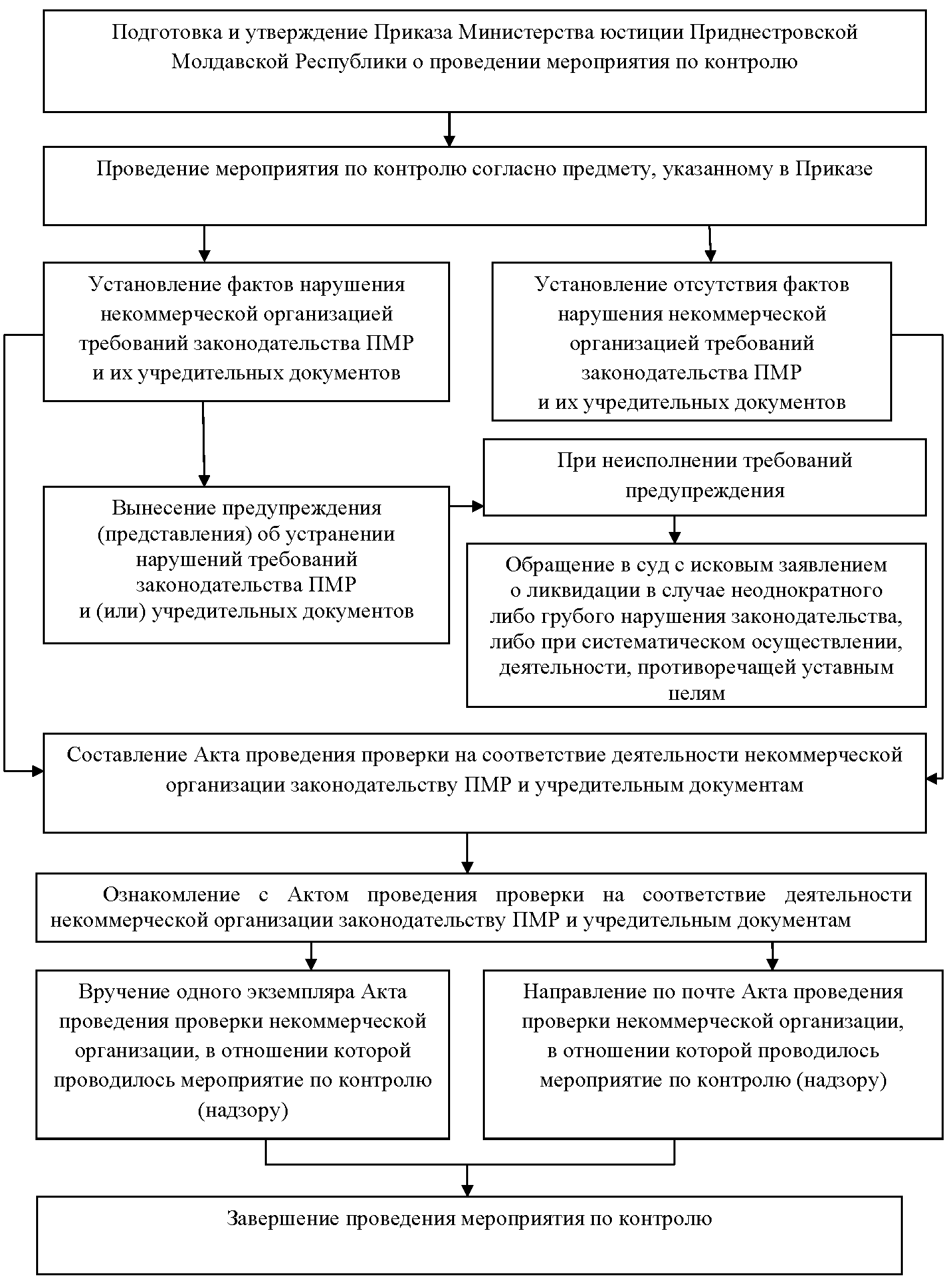 Приложение № 2 к Регламенту исполнениягосударственной функциипо осуществлению государственного контроля(надзора) за соответствием деятельностинекоммерческих организаций законодательствуПриднестровской Молдавской Республикии учредительным документамУТВЕРЖДАЮМинистр юстицииПриднестровской Молдавской Республики_____________________________________(Ф.И.О.)«____» ________________20 г.Акт проведения проверкина соответствие деятельности ______________________________________(наименование проверяемой некоммерческой организации)законодательству Приднестровской Молдавской Республики и уставуНаименование органа государственного контроля: Министерство юстиции Приднестровской Молдавской РеспубликиНаименование проверяемой некоммерческой организации:___________________________________________________________________________Дата проведения проверки: ______________Место проведения проверки: ______________На основании Приказа Министерства юстиции Приднестровской Молдавской Республики от «___» _________ 20___ г. № ___ ____________________________________________________________________________________________________________(название приказа)комиссией в составе:председатель комиссии_______________________________________________________члены комиссии________________________________________________________________________________________________________________________________________(Ф.И.О., должность, номер служебного удостоверения)была осуществлена проверка на соответствие деятельности некоммерческой организации законодательству Приднестровской Молдавской Республики и уставуВ ходе проведения проверки установлено:____________________________________________________________________________________________________________________________________________________________________________________________________________________________________________________________________________________________________________(сведения о результатах мероприятия по контролю, выявленных нарушениях)Выявлены нарушения: _______________________________________________________________________________________________________________________________________________________________________________________________________(выявленные нарушения со ссылкой на норму права либо на устав)Акт составлен «___» ___________ 20 __ г.,                          г.____________________                                                                                                               (место составления акта)Члены комиссии:_________________________________________________________________________(Ф.И.О.)                             (подпись)_________________________________________________________________________(Ф.И.О.)                             (подпись)_________________________________________________________________________(Ф.И.О.)                             (подпись)По результатам проведения проверки вынесено и направлено в адрес некоммерческой организации предупреждение (представление) об устранении выявленных нарушений от «___» ___________ 20 __ г. № ___ .Приложение № 3 к Регламенту исполнениягосударственной функциипо осуществлению государственного контроля(надзора) за соответствием деятельностинекоммерческих организаций законодательствуПриднестровской Молдавской Республикии учредительным документамПредупреждение (представление)об устранении ___________________________________________(наименование некоммерческой организации)нарушений законодательства Приднестровской Молдавской Республики и (или) устава«____»____________20__года                                                                           № __________В результате проведения проверки ______________________________________________                                                                             (наименование некоммерческой организации)выявлены нарушения законодательства Приднестровской Молдавской Республики и (или) устава, что отражено в акте проверки от «___» ___________ 20__ г.В соответствии _______________________________________________________________(ссылка на норму права)Министерство юстиции Приднестровской Молдавской Республики, предупреждает о необходимости руководящим органам _____________________________________________                       (наименование некоммерческой организации)выполнить следующие мероприятия:1.2.Устранить выявленные нарушения в срок до «___» ___________ 20 __ г.Информацию о выполнении настоящего предупреждения (представления)представить в ____________________________________________________(наименование органа)в срок до «___» __________ 20__ г.